LE PETIT VOLEUR DE MOTS de Nathalie MinneNos productions :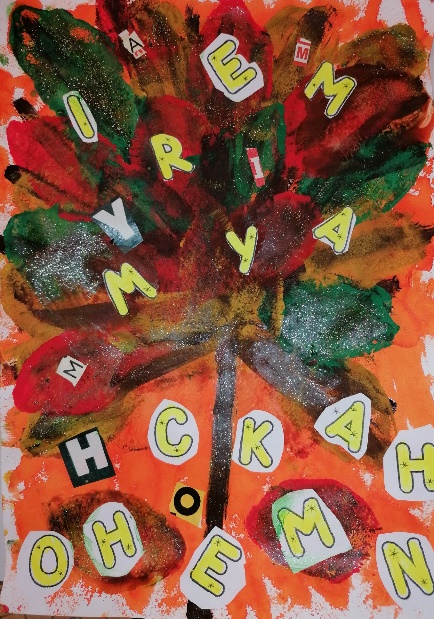 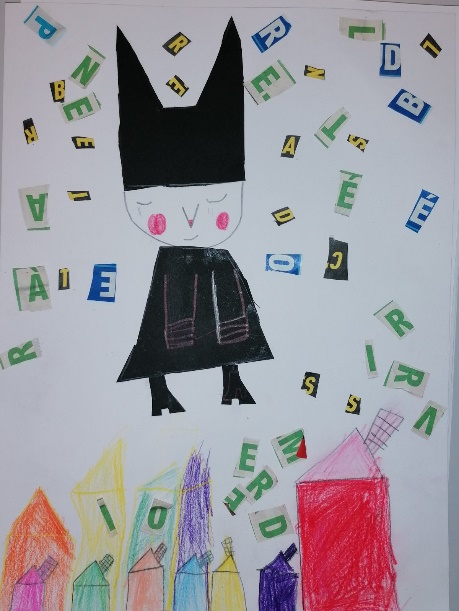 La forêt de mots.           Le petit voleur de mots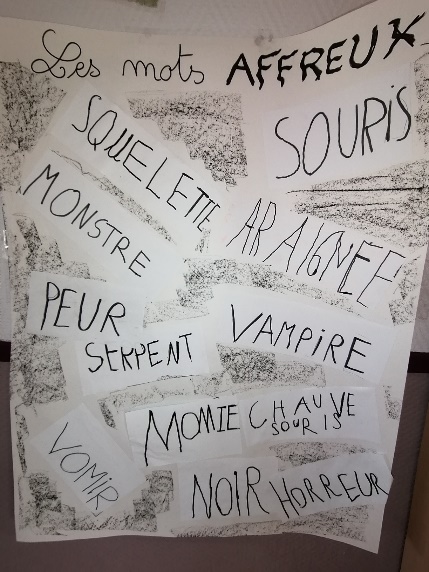 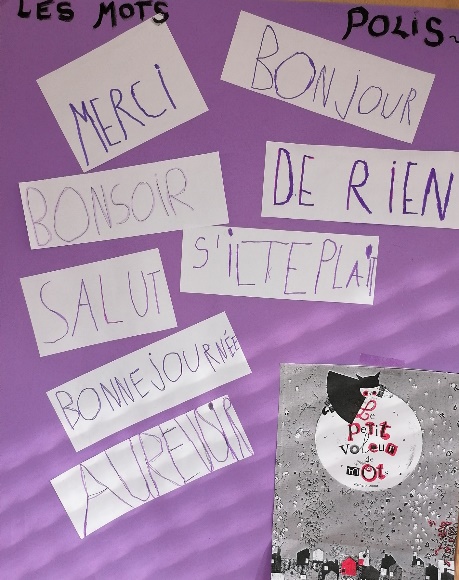 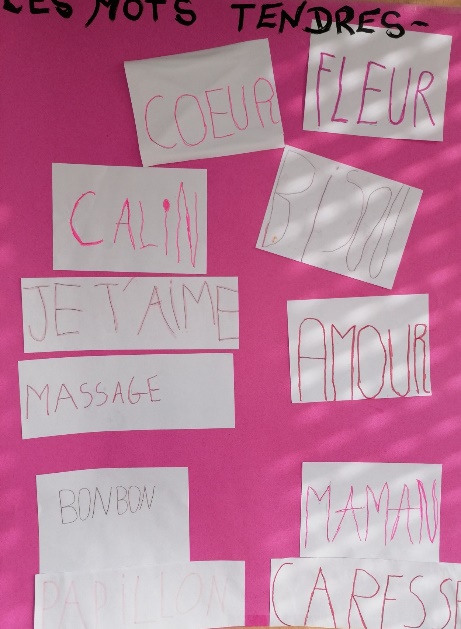 Nos recherches de mots et de phrases : « Maman est une fleur pleine d’Amour. » « Mon cœur est plein de Je t’aime. »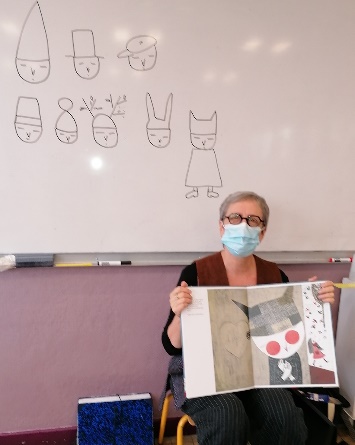    Nathalie en classe avec les CP-CE1 de L’école MANDELA 